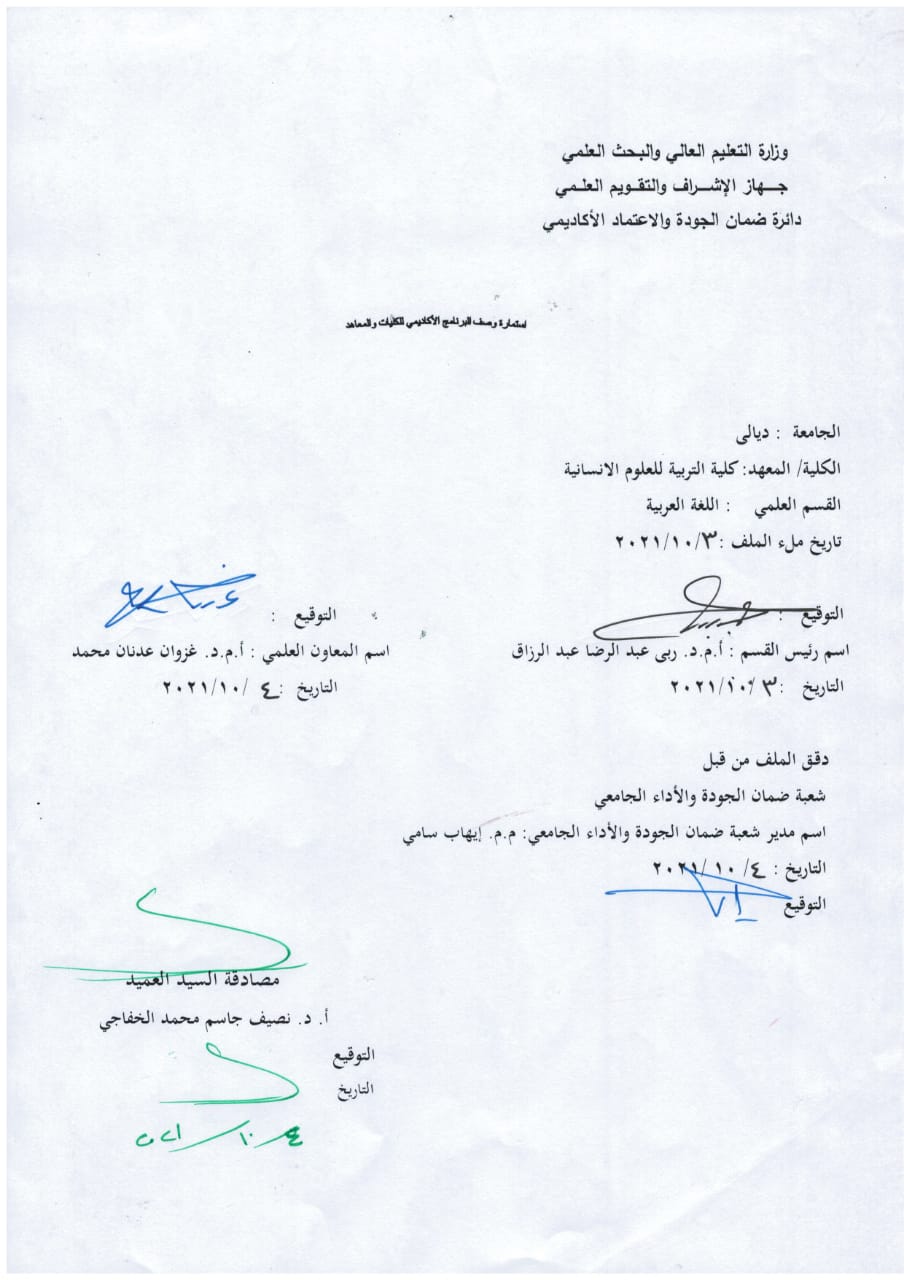 وصف البرنامج الأكاديمي نموذج وصف المقررأ . د حســــــــين إبراهيــــــــــــم مبـــــــــــــــــــــــــــــاركوصف المقرريوفر وصف البرنامج الأكاديمي هذا  ايجازاً مقتضياً لأهم خصائص البرنامج ومخرجات التعلم المتوقعة من الطالب تحقيقها مبرهناً عما إذا كان قد حقق الاستفادة القصوى من الفرص المتاحة . ويصاحبه وصف لكل مقرر ضمن البرنامجالمؤسسة التعليميةجامعة ديالى/ كلية التربية للعلوم الانسانيةالقسم العلمي / المركز كلية التربية للعلوم الانسانيةاسم البرنامج الأكاديمي او المهني اللغة العربيةاسم الشهادة النهائية البكالوريوس باللغة العربية  النظام الدراسي :سنوي /مقررات /أخرى السنويبرنامج الاعتماد المعتمد  اعتماد معايير اتحاد الجامعات العربية المؤثرات الخارجية الأخرى المدارس المتوسطة والإعدادية ودوائر الدولة الاخرى تاريخ إعداد الوصف 20/11/202٢مأهداف البرنامج الأكاديمياعداد المدرسين والموظفين التربويين واشخاص قادرين على ممارسة المهن التدريسية كافة وفي القطاعات العام والخاص والمختلط.تشجيع البحث العلمي في مجال اللغة العربية والاسهام في حل قضايا المجتمع، ومواكبة التطورات التشريعية في البلاد.اعداد ناشطين في مجال الدفاع عن حقوق وحريات المواطن وتبصيره بها وترصين التعليم والقضاء على الامية .التواصل العلمي المثمر مع الجامعات والكليات المناظرة والتعاون مع مؤسسات الدولة وتقديم الاستشارات التربوية .عقد ندوات ودورات تدريبية في الموضوعات التي تخص اللغة العربية  ونشر ثقافة استعمال اللفة العربية الفصيحة في الاوساط المختلفة.أهداف البرنامج الأكاديمياعداد المدرسين والموظفين التربويين واشخاص قادرين على ممارسة المهن التدريسية كافة وفي القطاعات العام والخاص والمختلط.تشجيع البحث العلمي في مجال اللغة العربية والاسهام في حل قضايا المجتمع، ومواكبة التطورات التشريعية في البلاد.اعداد ناشطين في مجال الدفاع عن حقوق وحريات المواطن وتبصيره بها وترصين التعليم والقضاء على الامية .التواصل العلمي المثمر مع الجامعات والكليات المناظرة والتعاون مع مؤسسات الدولة وتقديم الاستشارات التربوية .عقد ندوات ودورات تدريبية في الموضوعات التي تخص اللغة العربية  ونشر ثقافة استعمال اللفة العربية الفصيحة في الاوساط المختلفة. مخرجات البرنامج المطلوبة وطرائق التعليم والتعلم والتقييمالاهداف المعرفية أ1- ضبط قواعد اللغة العربية ومسائلها .أ2- تحفيز الطلبة نحو حب اللغة من خلال الكشف عن الدلالات النحوية للتراكيب .أ3- القدرة على الكتابة والتحدث بشكل سليم .أ4-إشاعة اللغة العربية بين أفراد المجتمع وإبراز جمالياتها وتطويرها .أ5- تعزيز قدرة الطلبة على تحليل النصوص اللغوية ومعرفة معانيها . أ6-تجنب اللحن وتعزيز القدرة على كشف الأخطاء اللغوية ومعالجتها .ب –الأهدافالمهاراتية الخاصة بالبرنامج ب 1 - ضبط القواعد النحوية والقدرة على توظيفها وتطبيقها .ب 2 - تنمية مهارات الإعراب واستنباط المعاني .ب 3 - ضبط ما يكتب ويقرأ ، والقدرة على التحدث بلغة سليمة .     طرائق التعليم والتعلم طريقة الالقاء مصحوبة بالاستجواب بتوجيه الاسئلة المباشرة للطلبة واشراكهم في المحاضرة .اقامة حوارات افتراضية اثناء قاعة الدرس وتشكيل مجموعات من الطلبة تستعمل فيها اللغة الفصحى .تكليف الطالب بكتابة تقارير ذات العلاقة بموضوعات المقرر الدراسي .فتح حلقات نقاشية في قاعة الدرس واثارة مسائل نحوية خلافية والسماح للطلبة بأبداء آرائهم وتبادلها .     طرائق التقييم اجراء اختبارات شفوية وتحريرية .مشاركة الطالب وتفاعله في قاعة الدرس .اداء الانشطة والواجبات المكلف بها .ج- الأهداف الوجدانية والقيمية .         ج1- تحبيب العربية لمتكلميها وغير الناطقين بها من خلال التحدث بها أمام الناسج2- تعزيز الانتماء لتلك اللغة والعمل على زيادة المتكلمين بها ج3- إبراز جماليات اللغة ومعاني تراكيبها    ج4- بيان أثر العلماء في تأسيس هذا العلم وتطويره قديمًا وحديثًا     طرائق التعليم والتعلم 1- طريقة الالقاء مصحوبة بالاستجواب بتوجيه الاسئلة المباشرة للطلبة واشراكهم في المحاضرة .2- اقامة حوارات افتراضية اثناء قاعة الدرس وتشكيل مجموعات من الطلبة تستعمل فيها اللغة الفصحى .3- تكليف الطالب بكتابة تقارير ذات العلاقة بموضوعات المقرر الدراسي .4- فتح حلقات نقاشية في قاعة الدرس واثارة مسائل نحوية خلافية والسماح للطلبة بأبداء آرائهم وتبادلها .   طرائق التقييم 1- اجراء اختبارات شفوية وتحريرية .2- مشاركة الطالب وتفاعله في قاعة الدرس .3- اداء الانشطة والواجبات المكلف بها .د -المهارات العامة والتأهيلية المنقولة (المهارات الأخرى المتعلقة بقابلية التوظيف والتطور الشخصي).د1- إعداد مدرسين للغة العربية وقواعدها .د2- تنمية مهارات الكشف عن الأخطاء النحوية في التراكيب وتصويبها .د3- تطوير المواهب وتنميتها للإدارة التربوية والقيادة الصفية .   د4- العمل على تحفيز الطلبة على تقديم ما يسهم في تطوير اللغة العربية وآدابها .د -المهارات العامة والتأهيلية المنقولة (المهارات الأخرى المتعلقة بقابلية التوظيف والتطور الشخصي).د1- إعداد مدرسين للغة العربية وقواعدها .د2- تنمية مهارات الكشف عن الأخطاء النحوية في التراكيب وتصويبها .د3- تطوير المواهب وتنميتها للإدارة التربوية والقيادة الصفية .   د4- العمل على تحفيز الطلبة على تقديم ما يسهم في تطوير اللغة العربية وآدابها .د -المهارات العامة والتأهيلية المنقولة (المهارات الأخرى المتعلقة بقابلية التوظيف والتطور الشخصي).د1- إعداد مدرسين للغة العربية وقواعدها .د2- تنمية مهارات الكشف عن الأخطاء النحوية في التراكيب وتصويبها .د3- تطوير المواهب وتنميتها للإدارة التربوية والقيادة الصفية .   د4- العمل على تحفيز الطلبة على تقديم ما يسهم في تطوير اللغة العربية وآدابها .د -المهارات العامة والتأهيلية المنقولة (المهارات الأخرى المتعلقة بقابلية التوظيف والتطور الشخصي).د1- إعداد مدرسين للغة العربية وقواعدها .د2- تنمية مهارات الكشف عن الأخطاء النحوية في التراكيب وتصويبها .د3- تطوير المواهب وتنميتها للإدارة التربوية والقيادة الصفية .   د4- العمل على تحفيز الطلبة على تقديم ما يسهم في تطوير اللغة العربية وآدابها .د -المهارات العامة والتأهيلية المنقولة (المهارات الأخرى المتعلقة بقابلية التوظيف والتطور الشخصي).د1- إعداد مدرسين للغة العربية وقواعدها .د2- تنمية مهارات الكشف عن الأخطاء النحوية في التراكيب وتصويبها .د3- تطوير المواهب وتنميتها للإدارة التربوية والقيادة الصفية .   د4- العمل على تحفيز الطلبة على تقديم ما يسهم في تطوير اللغة العربية وآدابها .         طرائق التعليم والتعلم          طرائق التعليم والتعلم          طرائق التعليم والتعلم          طرائق التعليم والتعلم          طرائق التعليم والتعلم 1- طريقة الالقاء مصحوبة بالاستجواب بتوجيه الاسئلة المباشرة للطلبة واشراكهم في المحاضرة .2- اقامة حوارات افتراضية اثناء قاعة الدرس وتشكيل مجموعات من الطلبة تستعمل فيها اللغة الفصحى .3- تكليف الطالب بكتابة تقارير ذات العلاقة بموضوعات المقرر الدراسي .4- فتح حلقات نقاشية في قاعة الدرس واثارة مسائل نحوية خلافية والسماح للطلبة بأبداء آرائهم وتبادلها .1- طريقة الالقاء مصحوبة بالاستجواب بتوجيه الاسئلة المباشرة للطلبة واشراكهم في المحاضرة .2- اقامة حوارات افتراضية اثناء قاعة الدرس وتشكيل مجموعات من الطلبة تستعمل فيها اللغة الفصحى .3- تكليف الطالب بكتابة تقارير ذات العلاقة بموضوعات المقرر الدراسي .4- فتح حلقات نقاشية في قاعة الدرس واثارة مسائل نحوية خلافية والسماح للطلبة بأبداء آرائهم وتبادلها .1- طريقة الالقاء مصحوبة بالاستجواب بتوجيه الاسئلة المباشرة للطلبة واشراكهم في المحاضرة .2- اقامة حوارات افتراضية اثناء قاعة الدرس وتشكيل مجموعات من الطلبة تستعمل فيها اللغة الفصحى .3- تكليف الطالب بكتابة تقارير ذات العلاقة بموضوعات المقرر الدراسي .4- فتح حلقات نقاشية في قاعة الدرس واثارة مسائل نحوية خلافية والسماح للطلبة بأبداء آرائهم وتبادلها .1- طريقة الالقاء مصحوبة بالاستجواب بتوجيه الاسئلة المباشرة للطلبة واشراكهم في المحاضرة .2- اقامة حوارات افتراضية اثناء قاعة الدرس وتشكيل مجموعات من الطلبة تستعمل فيها اللغة الفصحى .3- تكليف الطالب بكتابة تقارير ذات العلاقة بموضوعات المقرر الدراسي .4- فتح حلقات نقاشية في قاعة الدرس واثارة مسائل نحوية خلافية والسماح للطلبة بأبداء آرائهم وتبادلها .1- طريقة الالقاء مصحوبة بالاستجواب بتوجيه الاسئلة المباشرة للطلبة واشراكهم في المحاضرة .2- اقامة حوارات افتراضية اثناء قاعة الدرس وتشكيل مجموعات من الطلبة تستعمل فيها اللغة الفصحى .3- تكليف الطالب بكتابة تقارير ذات العلاقة بموضوعات المقرر الدراسي .4- فتح حلقات نقاشية في قاعة الدرس واثارة مسائل نحوية خلافية والسماح للطلبة بأبداء آرائهم وتبادلها .         طرائق التقييم          طرائق التقييم          طرائق التقييم          طرائق التقييم          طرائق التقييم 1- اجراء اختبارات شفوية وتحريرية .2- مشاركة الطالب وتفاعله في قاعة الدرس .3- اداء الانشطة والواجبات المكلف بها .1- اجراء اختبارات شفوية وتحريرية .2- مشاركة الطالب وتفاعله في قاعة الدرس .3- اداء الانشطة والواجبات المكلف بها .1- اجراء اختبارات شفوية وتحريرية .2- مشاركة الطالب وتفاعله في قاعة الدرس .3- اداء الانشطة والواجبات المكلف بها .1- اجراء اختبارات شفوية وتحريرية .2- مشاركة الطالب وتفاعله في قاعة الدرس .3- اداء الانشطة والواجبات المكلف بها .1- اجراء اختبارات شفوية وتحريرية .2- مشاركة الطالب وتفاعله في قاعة الدرس .3- اداء الانشطة والواجبات المكلف بها .بنية البرنامج بنية البرنامج بنية البرنامج بنية البرنامج بنية البرنامج المرحلة الدراسيةرمز المقرر أو المساقاسم المقرر أو المساقالساعات المعتمدةالساعات المعتمدةالمرحلة الدراسيةرمز المقرر أو المساقاسم المقرر أو المساقنظريعمليالمرحلة الثانية261النحو العربي3التخطيط للتطور الشخصي1- كتابة البحوث العلمية 2- المشاركة في تأليف الكتب المنهجية .3- المشاركة في المؤتمرات العلمية داخل وخارج البلد 4- الاشتراك في الدورات التطويرية التي تتبناها المؤسسة الجامعية معيار القبول (وضع الأنظمة المتعلقة بالالتحاق بالكلية أو المعهد)1- خريجو الاعداديات بفرعيها العلمي والأدبي 2- خريجو معاهد إعداد المعلمين من 10% الأوائل 3- المعدل العام (المجموع التنافسي) ، وغيرها .أهم مصادر المعلومات عن البرنامج1- مركز التعليم المستمر في رئاسة الجامعة والكلية .2- ضمان الجودة في رئاسة الجامعة والكلية .3- القسم العلمي في الكلية .4- الموقع الالكتروني لاتحاد الجامعات العربية .مخطط مهارات المنهجمخطط مهارات المنهجمخطط مهارات المنهجمخطط مهارات المنهجمخطط مهارات المنهجمخطط مهارات المنهجمخطط مهارات المنهجمخطط مهارات المنهجمخطط مهارات المنهجمخطط مهارات المنهجمخطط مهارات المنهجمخطط مهارات المنهجمخطط مهارات المنهجمخطط مهارات المنهجمخطط مهارات المنهجمخطط مهارات المنهجمخطط مهارات المنهجمخطط مهارات المنهجمخطط مهارات المنهجمخطط مهارات المنهجيرجى وضع اشارة في المربعات المقابلة لمخرجات التعلم الفردية من البرنامج الخاضعة للتقييميرجى وضع اشارة في المربعات المقابلة لمخرجات التعلم الفردية من البرنامج الخاضعة للتقييميرجى وضع اشارة في المربعات المقابلة لمخرجات التعلم الفردية من البرنامج الخاضعة للتقييميرجى وضع اشارة في المربعات المقابلة لمخرجات التعلم الفردية من البرنامج الخاضعة للتقييميرجى وضع اشارة في المربعات المقابلة لمخرجات التعلم الفردية من البرنامج الخاضعة للتقييميرجى وضع اشارة في المربعات المقابلة لمخرجات التعلم الفردية من البرنامج الخاضعة للتقييميرجى وضع اشارة في المربعات المقابلة لمخرجات التعلم الفردية من البرنامج الخاضعة للتقييميرجى وضع اشارة في المربعات المقابلة لمخرجات التعلم الفردية من البرنامج الخاضعة للتقييميرجى وضع اشارة في المربعات المقابلة لمخرجات التعلم الفردية من البرنامج الخاضعة للتقييميرجى وضع اشارة في المربعات المقابلة لمخرجات التعلم الفردية من البرنامج الخاضعة للتقييميرجى وضع اشارة في المربعات المقابلة لمخرجات التعلم الفردية من البرنامج الخاضعة للتقييميرجى وضع اشارة في المربعات المقابلة لمخرجات التعلم الفردية من البرنامج الخاضعة للتقييميرجى وضع اشارة في المربعات المقابلة لمخرجات التعلم الفردية من البرنامج الخاضعة للتقييميرجى وضع اشارة في المربعات المقابلة لمخرجات التعلم الفردية من البرنامج الخاضعة للتقييميرجى وضع اشارة في المربعات المقابلة لمخرجات التعلم الفردية من البرنامج الخاضعة للتقييميرجى وضع اشارة في المربعات المقابلة لمخرجات التعلم الفردية من البرنامج الخاضعة للتقييميرجى وضع اشارة في المربعات المقابلة لمخرجات التعلم الفردية من البرنامج الخاضعة للتقييميرجى وضع اشارة في المربعات المقابلة لمخرجات التعلم الفردية من البرنامج الخاضعة للتقييميرجى وضع اشارة في المربعات المقابلة لمخرجات التعلم الفردية من البرنامج الخاضعة للتقييميرجى وضع اشارة في المربعات المقابلة لمخرجات التعلم الفردية من البرنامج الخاضعة للتقييممخرجات التعلم المطلوبة من البرنامجمخرجات التعلم المطلوبة من البرنامجمخرجات التعلم المطلوبة من البرنامجمخرجات التعلم المطلوبة من البرنامجمخرجات التعلم المطلوبة من البرنامجمخرجات التعلم المطلوبة من البرنامجمخرجات التعلم المطلوبة من البرنامجمخرجات التعلم المطلوبة من البرنامجمخرجات التعلم المطلوبة من البرنامجمخرجات التعلم المطلوبة من البرنامجمخرجات التعلم المطلوبة من البرنامجمخرجات التعلم المطلوبة من البرنامجمخرجات التعلم المطلوبة من البرنامجمخرجات التعلم المطلوبة من البرنامجمخرجات التعلم المطلوبة من البرنامجمخرجات التعلم المطلوبة من البرنامجالسنة / المستوىرمز المقرراسم المقررأساسيأم اختياريالأهداف المعرفية الأهداف المعرفية الأهداف المعرفية الأهداف المعرفية الأهداف المهاراتية الخاصة بالبرنامج الأهداف المهاراتية الخاصة بالبرنامج الأهداف المهاراتية الخاصة بالبرنامج الأهداف المهاراتية الخاصة بالبرنامج الأهداف الوجدانية والقيمية الأهداف الوجدانية والقيمية الأهداف الوجدانية والقيمية الأهداف الوجدانية والقيمية المهارات العامة والتأهيلية المنقولة( المهارات الأخرى المتعلقة بقابلية التوظيف والتطور الشخصي)المهارات العامة والتأهيلية المنقولة( المهارات الأخرى المتعلقة بقابلية التوظيف والتطور الشخصي)المهارات العامة والتأهيلية المنقولة( المهارات الأخرى المتعلقة بقابلية التوظيف والتطور الشخصي)المهارات العامة والتأهيلية المنقولة( المهارات الأخرى المتعلقة بقابلية التوظيف والتطور الشخصي)السنة / المستوىرمز المقرراسم المقررأساسيأم اختياريأ1أ2أ3أ4ب1ب2ب3ب4ج1ج2ج3ج4د1د2د3د4الثانية261النحوأساسي----------------الثانيةيوفر وصف المقرر هذا إيجازاً مقتضياً لأهم خصائص المقرر ومخرجات التعلم المتوقعة من الطالب تحقيقها مبرهناً عما إذا كان قد حقق الاستفادة القصوى من فرص التعلم المتاحة. ولابد من الربط بينها وبين وصف البرنامج.؛المؤسسة التعليميةجامعة ديالى / كلية التربية للعلوم الانسانيةالقسم العلمي  / المركزاللغة العربيةاسم / رمز المقررالنحو العربي / 261أشكال الحضور المتاحةيوميةالفصل / السنةالسنويعدد الساعات الدراسية (الكلي)90 ساعة بواقع (3) ثلاث ساعات للشعبة الواحدة تاريخ إعداد هذا الوصف 2/6/202٢مأهداف المقرريهدف هذا المقرر معرفة المفاهيم الاساسية في المقرر والقدرة على الربط بينها وتطبيقها عملياً، من خلال معالجة موضوعات النحووشرحها .تعريف الطالب بالقواعد النحوية التي تضبط تراكيب اللغة العربية واشاعتها بين الطلبة والمجتمع .تطوير قدرة الطالب علىالبحث العلمي في مختلف موضوعات النحو، وزيادة القدرة على تحليل النصوص اللغوية .التعرّف على طبيعة قواعد اللغة العربية في العراق والدول المتكلمة بها .التعرّف على أنظمة اللغة بشكل يسهل على الطالب التمييز بين القواعد الكثيرة وكيفية صياغتها .دراسة الامثلة والشواهد التي تسهم في وضع القواعد ، واكساب الطالب القدرة على اتقان اللغة ، والتعرف على أساليب تدريس المقرر الدراسي القديمة والحديثة.اكساب الطالب مهارات تساعده في التحدث بالفصحى وتجنيبه الوقوع بالخطأ من خلال دفع الطالب إلى ضبط القواعد النحوية للغة العربية وتجنب اللحن التركيبي نطقًا وكتابة . أهداف المقرريهدف هذا المقرر معرفة المفاهيم الاساسية في المقرر والقدرة على الربط بينها وتطبيقها عملياً، من خلال معالجة موضوعات النحووشرحها .تعريف الطالب بالقواعد النحوية التي تضبط تراكيب اللغة العربية واشاعتها بين الطلبة والمجتمع .تطوير قدرة الطالب علىالبحث العلمي في مختلف موضوعات النحو، وزيادة القدرة على تحليل النصوص اللغوية .التعرّف على طبيعة قواعد اللغة العربية في العراق والدول المتكلمة بها .التعرّف على أنظمة اللغة بشكل يسهل على الطالب التمييز بين القواعد الكثيرة وكيفية صياغتها .دراسة الامثلة والشواهد التي تسهم في وضع القواعد ، واكساب الطالب القدرة على اتقان اللغة ، والتعرف على أساليب تدريس المقرر الدراسي القديمة والحديثة.اكساب الطالب مهارات تساعده في التحدث بالفصحى وتجنيبه الوقوع بالخطأ من خلال دفع الطالب إلى ضبط القواعد النحوية للغة العربية وتجنب اللحن التركيبي نطقًا وكتابة . مخرجات المقرر وطرائق التعليم والتعلم والتقييمأ- الأهداف المعرفية أ1-أن يتعرّف الطالب على قواعد الأحرف المشبهة بالفعل والفاعل والمفاعيل والحال والاستثناء والتمييز .أ2-معرفةشواهد الأحرف المشبهة بالفعل والفاعل والمفاعيل والحال والاستثناء والتمييز .أ3- تعلّم طرقضبط القواعد النحوية وتطبيقها عمليًا في الحديث والكتابة .أ4- ان يميز الطالب بين انواع القواعد وكيفية بناء الأحكام النحوية استنادًا اليها .ب -  الأهداف المهاراتية الخاصة بالمقرر.ب1 – ان يكتسب الطالب مهارة تحليل النصوص اللغويةوتنمية ملكة التفكير اللغوي لديه.ب2 –ان تكون للطالب مقدرة كشف الأحكام النحوية والبحث في مدى مطابقتها للواقع اللغوي .ب3 –تنميةقدرة الطالب على الإعراب وضبط القواعد تطبيقًا وشرحها لزملائه الطلبة .ب4-   ممارسة تطبيق القواعد النحوية كتابةًواكساب الطالب القدرة اكتشاف الاخطاء في العبارات .     طرائق التعليم والتعلم طريقة الإلقاء مصحوبة بالاستجواب بتوجيه الاسئلة المباشرة للطلبة واشراكهم في المحاضرة.إقامةحوارات افتراضية أثناء قاعة الدرس وتشكيل مجموعات من الطلبةتستعمل فيها اللغة الفصحى .تكليف الطالب بكتابة تقارير ذات العلاقة بموضوعات المقرر الدراسي.فتح حلقات نقاشية في قاعة الدرس واثارة مسائل نحوية خلافية والسماح للطلبة بأبداء آرائهم وتبادلها .     طرائق التقييم اجراء اختبارات شفوية وتحريرية.مشاركة الطالب وتفاعله في قاعة الدرس.اداء الانشطة والواجبات المكلف بها .ج- الأهداف الوجدانية والقيمية ج1-القدرة على التحدث امام جمهور من الناس والمناقشة .ج2-تعلم العمل الجماعي والتعاون في انجاز المهام.ج3- القدرة على ابداء الآراء اللغوية .ج4-  انجاز المهام والاعمال المكلف بها بشكل مستقل .    طرائق التعليم والتعلم طريقة الالقاء مصحوبة بالاستجواب بتوجيه الاسئلة المباشرة للطلبة واشراكهم في المحاضرة.اقامة حوارات افتراضية اثناء قاعة الدرس وتشكيل مجموعات من الطلبة تستعمل فيها اللغة الفصحى .3-	تكليف الطالب بكتابة تقارير ذات العلاقة بموضوعات المقرر الدراسي.فتح حلقات نقاشية في قاعة الدرس واثارة مسائل نحوية خلافية والسماح لهم بأبداء آرائهم.   طرائق التقييم 1-	اجراء اختبارات شفوية وتحريرية.2-	مشاركة الطالب وتفاعله في قاعة الدرس.3-	اداء الانشطة والواجبات المكلف بها .د - المهارات العامة والتأهيلية المنقولة ( المهارات الأخرى المتعلقة بقابلية التوظيف والتطور الشخصي ).د1- قابلية ان يكون المتخرج مدرسًا للغة العربية في الدوائر ذات العلاقة  .د2- ان يكون مدرسًا متخصصاً في تدريس النحو للناشئة .د3- ان يكون ناشطاً في الدفاع عن اللغة العربية  وناشرًا لقواعدها وحاثًا على تعلمها نطقًا وكتابة .د4-   قابلية ان يكون باحثاً في اللغة والنحو . بنية المقرربنية المقرربنية المقرربنية المقرربنية المقرربنية المقررالأسبوعالساعاتمخرجات التعلم المطلوبةاسم الوحدة / أو الموضوعطريقة التعليمطريقة التقييم13أ1 + ب3إنَّ وأخواتها معانيها وعملها وأحوال خبرها1-3-41-2-323أ3 + ج2إحكام كسر همزة إنَّ وفتحها بين الوجوب والجواز1-3-433أ1 + ب1احكام دخول لام الابتداء على خبر إنَّ مفردًا وجملة1-3-443أ2 + د1التقديم والتقديم بين خبر إنَّ واخواتها واسمها1-3-453أ1 + ب3دخول (ما) على إنَّ وأخواتها تخفيف إنَ وكأنَّ وأحكامها بعد التخفيف 1-3-463أ3 + ج2(لا) النافية للجنس في العربية عملها وخصائصها وأحوال اسمها1-3-473أ1 + ب1تكرار (لا) بين العمل والإلغاء ونعت اسمها والعطف عليهِ 1-3-483أ2 + د1حذف خبر (لا) النافية للجنس ، ودخول همزة الاستفهام عليها 1-3-493أ1 + ب3ظن وأخواتها ألفاظها وأنواعها ومعانيها 1-3-4103أ3 + ج2التعليق والإلغاء في باب ظن وأخواتها وحذف المفعوليين أو أحدهما1-3-4113أ1 + ب1استعمال القول بمعنى الظن والأفعال التي تنصب ثلاثة مفاعيل1-3-4123أ2 + د1التشابه الواقع بين مفعولي علم ووالثاني والثالث من اعلم وأرى1-3-4133أ2 + ب2الفاعل تعريفه وحكمه وتثنيتهِ وجمعه1-3-4143أ2- أ4حذف الفعل وتأنيثه والفصل بينه وبين الفاعل 1-3-4153أ2+ ج1أحكام التقديم والتأخير بين الفاعل والمفعول بهِ المفعول المتصل بضمير الفاعل والفاعل المتصل بضمير المفعول1-3-4163أ3+ ب1النائب عن الفاعل تعريفه وأحكامه وتغيير صورة الفعل1-2-3-4173أ3+ ب4ما يقوم مقام الفاعل ( المصدر ، والظرف ، والجار والمجرور )1-2-3-4183ب2+ ب3المفعول إذا وجدلم ينب عن الفاعل غيره ، والمفعول الأول ينوب عن الفاعل 1-2-3-4193أ3+ ب1تعدي الفعل ولزومه وضوابط التعدية وأحكامها1-2-3-4203أ3+ ب1المفعول المطلق تعريفه وعمله وأنواعه 1-2-3-4213أ3+ ب2النائب عن المفعول المطلق وأحكام حذف عامله 1-2-3-4223أ3+ ب1المفعول لهُ تعريفه وأنواعه وأحكامه 1-2-3-4233أ3+ ب2المفعول فيهِ تعريفه وعمله وأحكامه1-2-3-4243أ3+ ج1المفعلول معهُ تعريفه وبيان العامل فيهِ وعمله 1-2-3-4253أ4+ب1الاستثناء تعريفه وحكم المستثنى الواقع بعد إلا 1-3-4263أ4+ ب1حكم المستثنى إذا تقدم على المستثنى منهُ والاستثناء المفرّغ 1-3-4273أ3+ ب1حكم المستثنى بـ(الا) أو (غير) أو (سوى) و(ليس) و(لايكون) و(خلا) و(عدا) و(حاشا)1-2-3283أ3+ ب2الحال تعريفه وأنواعه والحال النكرة وصاحبها المعرفة ومسوغات ذلك1-2-3293أ3+ ج1التقديم والتأخير بين الحال وصاحبها وعاملها وتعددها وحذفها1-2-3-4303أ4+ ب1التمييز تعريفه وأنواعه وأحكامه1-2-3-4البنية التحتيةالبنية التحتية1ـ الكتب المقررة المطلوبة شرح ابن عقيل على ألفية ابن مالك لابن عقيل (ت769هـ)شرح شذور الذهب لابن هشام الانصاري (ت761هـ)شرح قطر الندى لابن هشام الانصاري (ت761هـ)النحو الوافي لعباس حسن (ت1978م) 2ـ المراجع الرئيسية (المصادر)  شرح الألفية للمرادي (ت749هـ) ، المقاصد الشافية في شرح الخلاصة الألفية للشاطبي (ت790هـ)معاني النحو لفاضل السامرائياـ الكتب والمراجع التي يوصى بها   ( المجلات العلمية , التقارير )مجموعة قررات المجامع العلمية .مجموعة المجلات اللغوية العلمية المحكمة .ب ـ المراجع الالكترونيةhttp://www.iasj.net     المجلات العلمية الاكاديمية العراقية خطة تطوير المقرر الدراسي تحديث مستوى المقرر بشكل دوري حتى يعكس جديد القواعد والانظمة اللسانية العالمية للغة .الاستفادة من تكنلوجيا  المعلومات والانترنت .اعطاء النشاط البحثي اهمية اكثر .تخصيص ساعات عملية لربط المبادئ النظرية بالجانب العملي .وضع استراتجياتتعلميمية حديثة ، وطرائق تدريس حديثة ، وتطبيقها من خلال تحديث المناهج الدراسية بشكل يضمن وصول مفردات المقرر بشكل اسهل على الطالب .وضع برامج وانشطة تطبيقية يستعمل خلالها الطالب اللغة الفصحى منها المسرحيات والقاء الشعر والقدرة على التحليل السليم للجمل من خلال خلق المنافسة بين الطلبة . 